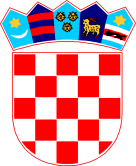 REPUBLIKA HRVATSKA   ZADARSKA ŽUPANIJA   OPĆINA PRIVLAKA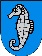            Ivana Pavla II, 46          23233 PRIVLAKAKLASA: 342-01/20-01/07URBROJ: 2198/28-02-20-7Privlaka, 4. ožujka 2020. godine	U postupku jednostavne nabave radova radova na sanaciji pomorskog dobra-prirodne plaže izgradnjom potpornog zida, temeljem odredbi Pravilnika o provedbi postupka jednostavne nabave roba, radova i usluga od 30.lipnja 2017.g. (KLASA: 011-01/17-01/01, URBROJ: 2198/28-02-17-1) i članka 46. Statuta Općine Privlaka („Službeni glasnik Zadarske županije“ br. 05/18),  Načelnik Općine Privlaka donosiO D L U K Uo odabiru najpovoljnije ponude Kao najpovoljnija ponuda u postupku nabave radova na sanaciji pomorskog dobra-prirodne plaže izgradnjom potpornog zida odabrana je sljedeća ponuda:Redni broj ponude:			3.Broj ponude:				3Ponuđač:	HRVAČIĆ-PROMET d.o.o., Lukavec, Starogradska 17, 10412 Donja Lomnica, OIB: 55915519953Ponuđena cijena:			160.000,00 kn + PDVNa natječaj su pravodobno pristigle tri ponude i to sljedećih tvrtki; 1. INOX MARIJAN IM, Bukovačka 10, 23210 Biograd na moru, OIB: 58870483947,  2. ZARA PULS j.d.o.o., Vrsi, OIB: 66630082173 te 3. HRVAČIĆ-PROMET d.o.o., Lukavec, Starogradska 17, 10412 Donja Lomnica, OIB: 55915519953.Navedene ponude odgovaraju uvjetima iz natječaja, a temeljem kriterija najpovoljnije cijene te sukladno prijedlogu Povjerenstva odabrana je ponuda „HRVAČIĆ-PROMET“ d.o.o., Lukavec, Starogradska 17, 10412 Donja Lomnica, OIB: 55915519953.		                    								     Načelnik:       						          Gašpar Begonja, dipl.ing.______________________